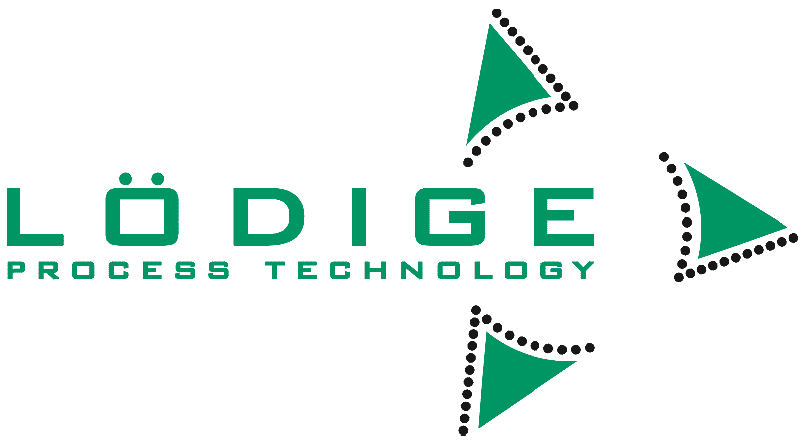 ATEX - FragebogenHinweise zum Ausfüllen des Fragebogens finden Sie ab Seite 5Kunde:  		Ansprechpartner:	 Telefon:		E-Mail:		Projekt / Maschine:  Liegt Ex-Atmosphäre vor? 	Ja     Nein (keine weiteren Angaben        erforderlich)Prozessbeschreibung / ProzessparameterStoffdatenBerechnung der maximalen Oberflächentemperatur erfolgt seitens LödigeWerden Fremdkörper / Glimmnester als Zündquelle ausgeschlossen?  	 Nein	  JaMaßnahmen zur Vermeidung von Ex-Atmosphäre, z. B. Inertisierung 	 Nein	JaIst konstruktiver Explosionsschutz vorgesehen, z. B. druckfeste Bauweise	 Nein	 JaZonenfestlegung (Häufigkeit des Auftretens explosionsfähiger Atmosphäre)Liegen hybride Gemische vor?	 Nein	 Ja	Zusätzliche Angaben zur Zoneneinteilung (Umkreis, betroffene Geräte, etc.)Umgebungstemperaturen:Die Maschine(n) wird/ werden für einen Temperaturbereich von +5°C bis +30°C ausgelegt. Ist dieser Temperaturbereich für Ihre Anforderungen nicht ausreichend, so wenden Sie sich bitte an Ihren zuständigen Vertriebsmitarbeiter im Hause Lödige.Temperaturbereich zutreffend?     	    Nein	 Ja __________________________                     ___________________________	Ort / Datum        				Unterschrift / StempelFür Rückfragen wenden sie sich bitte direkt an den Ihnen bekannten Ansprechpartner aus dem Vertrieb.Wozu dienen die Fragen? Erläuterungen zum FragebogenIhre Angaben werden zwingend gebraucht für eine zutreffende Zündgefahrenbewertung. Ohne diese kann die Maschine nicht passend ausgelegt werden.Die Erläuterungen folgen anhand der Nummerierung im Fragebogen.Bitte verweisen Sie nicht auf Datenblätter!Liegt Ex-Atmosphäre vor?Prozessbeschreibung / ProzessparameterSie sind zur Gesamtbeurteilung der Ex-Situation erforderlich.Bitte beschreiben Sie stichwortartig:Wie wird die Maschine befüllt oder beschickt?Bei welcher Temperatur wird die Maschine befüllt?Welche Temperatur hat das Produkt beim Einfüllen?Welchen Feuchtegehalt haben die Produkte?Bei welchen Temperaturen läuft der Prozess ab?Welche Stoffe werden noch hinzugegeben?Wird vor dem Ablauf des Prozesses inertisiert? (D.h. der Sauerstoff innerhalb der Maschine verdrängt durch Einleiten eines nicht explosionsfähigen Gases.)Wird der Prozess bei Vakuum oder Druck gefahren?Wird während des Prozesses der Maschineninnenraum geheizt oder gekühlt? Auf welche Temperaturen? In welchen Zyklen?Wie wird die Maschine gereinigt? Bei welchen Temperaturen und unter welchen Voraussetzungen?Im Rahmen der Zündquellenüberwachung werden Temperaturgrenzen für den Voralarm bzw. für die Abschaltung der Maschine festgelegt.Diese Temperaturgrenzen dürfen nicht im Widerspruch zu den Betriebsparametern stehen!StoffdatenBitte definieren Sie die von Ihnen eingesetzten Stoffe:Gase / Dämpfe / NebelZündtemperatur:Sie wird zur Bestimmung der zulässigen Oberflächentemperatur benötigt.Die Oberflächentemperatur ist die Temperatur einer heißen Oberfläche, bei der sich das zündfähige Gemisch ohne Zündfunken entzündet. Sie wird unter vorgeschriebenen Versuchsbedingungen ermittelt.Zündgruppen bei Gasen:Die Gefährlichkeit des Gases nimmt von Zündgruppe IIA nach IIC zu. 	Es werden 3 Zündgruppen bei Gasen unterschieden:Stäube 
ZündtemperaturSiehe unter 3.1.1.GlimmtemperaturSie kommt nur bei Staub vor.Die Glimmtemperatur ist die niedrigste Temperatur einer heißen Oberfläche, bei der sich eine Staubschicht von 5 mm Dicke auf dieser heißen Oberfläche entzündet. Sie wird unter vorgeschriebenen Versuchsbedingungen ermittelt.Die Glimmtemperatur nimmt mit steigender Schichtstärke ab.
Bitte geben Sie im Fragebogen an, ob Staubschichten durch regelmäßige Reinigung oder durch andere organisatorische Maßnahmen sicher vermieden werden (sollen).Hinweis 1: Ist die Glimmtemperatur nicht bekannt, kann sie in geeigneten Laboratorien ermittelt werden.Hinweis 2: Die Glimm-/Selbstentzündungstemperatur einer Staubschicht ist immer kleiner als die Zündtemperatur einer Staubwolke.Mindestzündenergie (MZE) bei StäubenDie MZE ist die kleinste in einem Kondensator gespeicherte elektrische Energie, die bei Entladung ausreicht, um ein zündfähiges Gemisch zu entzünden.	Achtung: Durch die Wirbelschicht, die im Mischer entsteht, können Büschelentladungen auftreten. Büschelentladungen können ausreichen, um eine extrem zündempfindliche Staubatmosphäre zu entzünden. In diesem Fall sind vorbeugende oder konstruktive Schutzmaßnahmen erforderlich. Für besonders zündempfindliche Staubatmosphären muss der Rat von Experten hinzugezogen werden. Siehe Tabelle.Auch hier ist der Feuchtegehalt der Produkte zu berücksichtigen.Es werden 3 Klassen von Stäuben unterschieden:	Erfolgt keine Angabe zur MZE, wird von normaler Zündempfindlichkeit (MZE>10mJ) der Staubatmosphäre ausgegangen!Leitfähiger Staub					Es werden 3 Zündgruppen bei Stäuben unterschieden:Erfolgt keine Angabe zur Leitfähigkeit, wird von nicht leitfähigem Staub ausgegangen! KST-Wert Angabe nur erforderlich, wenn Explosionsunterdrückungssysteme zur Anwendung kommen.Es gibt drei Staubexplosionsklassen:ST 1: 	> 0 - 200 bar m/sST 2: 	201 - 300 bar m/sST 3:	> 300 bar m/sBestimmung der zulässigen Oberflächentemperatur (erfolgt seitens Lödige)Werden Fremdkörper / Glimmnester als Zündquelle ausgeschlossen?Können Fremdkörper oder Glimmnester nicht sicher ausgeschlossen werden, sind entwederMaßnahmen zur Vermeidung von Ex-Atmosphäre zu ergreifen, z. B. Inertisierung oderKonzentration des explosionsfähigen Gemisches unterhalb der Unteren Explosionsgrenze (UEG) zu halten oderMaßnahmen zur Vermeidung des Eintrags von Fremdkörpern zu treffen, z. B. Magnetabscheider, Siebe etc. zu installieren oderkonstruktive Maßnahmen zu treffen, z. B. eine druckstoßfeste Bauweise.Diese Maßnahmen sind im Rahmen der Prozessführung zu realisieren und liegen in der Verantwortung des Betreibers.Werden Maßnahmen zur Vermeidung von Explosionsfähiger Atmosphäre getroffen?Wird z. B. inertisiert oder wird die Konzentration des explosionsfähigen Gemisches unterhalb der Unteren Explosionsgrenze bzw. oberhalb der Oberen Explosionsgrenze (UEG/OEG) gehalten? Wird irgendeine andere Maßnahme zur Vermeidung explosions-fähiger Atmosphäre ergriffen?Trifft das zu, dann sind diese Maßnahmen bei der Zonenbestimmung zu berücksichtigen.Bitte beschreiben Sie die Maßnahmen.

Ist konstruktiver Explosionsschutz vorgesehen?Konstruktiver Explosionsschutz wird immer dann vorgesehen, wenn es beim Betrieb der Maschine zu Explosionen kommen kann. Zu den konstruktiven Schutzmaßnahmen zählen:Explosionsdruckstoßfeste Bauweise Explosionsdruckfeste Bauweise (Behälter darf sich bei einer Explosion nicht verformen)Hinweis: In diesen beiden Fällen sind ggf. weitere Maßnahmen zum Schutz von 	Anlagenteilen erforderlich. Üblich ist hier die Beratung durch Fachfirmen.Explosionsunterdrückung, z. B. durch schnelles Verteilen von Löschmitteln, LöschkartuschenBitte beschreiben Sie, inwieweit Sie Maßnahmen des konstruktiven Explosionsschutzes ergreifen.ZonenfestlegungWelche Zone festgelegt wird, hängt davon ab, wie häufig explosionsfähige Atmosphäre auftreten kann. Die Häufigkeit des Auftretens definiert die Zone und somit auch die erforderliche Gerätekategorie. Zu betrachten sind hierfür nicht nur der Raum, in dem die explosionsfähige Atmosphäre vorliegt, sondern auch mögliche Austrittsöffnungen, durch die die explosionsfähige Atmosphäre sich ausbreiten kann.Stellen Sie sich bewusst folgende Fragen:Welche Aggregate befinden sich im explosionsgefährdeten Bereich? (Antriebe, elektrische Verbraucher, Schaltschrank, Steuerstelle etc.)Wo kann es zu einer Zonenverschleppung kommen? (z.B. an Übergangsstellen der Beschickung und der Entleerung, Absauganlage etc.)Wo ist außerhalb des Mischers mit explosionsfähiger Atmosphäre zu rechnen? Je nach Häufigkeit des Auftretens werden die Zonen wie folgt zugeordnet:Hybride GemischeHybride Gemische sind Gemische von Luft und brennbaren Stoffen in unterschiedlichen Aggregatzuständen. Dies könnte z.B. eine Mischung aus brennbaren Stäuben und der gleichzeitigen Zugabe von brennbaren Gasen sein.UmgebungstemperaturenAufgrund von Temperatureinschränkungen einzelner Hersteller wird zunächst von Temperatur-bereichen von +5°C bis +30°C ausgegangen. Sollten andere Temperaturbereiche gewünscht werden, bedarf dies einer detaillierten Betrachtung. Bitte in kurzen Stichworten beschreiben!3.1	Gase / Dämpfe / Nebel    Nein      Ja3.2	Stäube	Nein	      JaVerwendete Stoffe: Verwendete Stoffe: Zündtemperatur:	      °CZündtemperatur:	      °CGlimmtemperatur:	      °CZündgruppe:	IIA	IIB	ICMZE:	      mJZündgruppe:	IIIA	 IIIB    IIICExplosionsstufe:	 St1	 St2    ST3Wenn nein, bitte Maßnahmen erläutern!Erläuterung, soweit zutreffend!Erläuterung, soweit zutreffend!Gase / Dämpfe / NebelStäubeIm Mischer/ ReaktorZone 0    Zone 1  Zone 2    keine Zone Zone 20   Zone 21   Zone 22   keineAußerhalb des Mischers/ Reaktors Zone 0    Zone 1  Zone 2     keine Zone Zone 20   Zone 21  Zone 22     keine ZoneStaubschichten/-ansammlungen werden durch organisatorische Maßnahmen vermieden. JA   Nein Zeichnung / Skizze beigefügtBemerkung:GruppeGas (Beispiel)II AAzeton, Benzol, Methan, PropanII BEthylen, Schwefelwasserstoff, StadtgasII CAcetylen, Schwefelkohlenstoff, WasserstoffEmpfindlichkeitMZE [mJ]Erforderliche Ex-Schutz Maßnahmennormal zündempfindlich> 10Vermeidung von wirksamen Zündquellenbesonders zündempfindlich 3  10Expertenentscheidextrem zündempfindlich< 3Vermeidung explosionsfähiger Atmosphäre (vorbeugender Explosionsschutz), oder Vermeidung von Zündquellen durch konstruktive ExplosionsschutzmaßnahmenGruppeIII AGeeignet für brennbare Schwebstoffe III BGeeignet für brennbare Schwebstoffe und nicht leitfähigen StaubIII CGeeignet für brennbare Schwebstoffe, nicht leitfähigen Staub und leitfähigen Staub Gas (G)Staub (D)Geräte-kategorieHäufigkeit des AuftretensZone 0Zone 201Bereich, in denen explosionsfähige Atmosphäre ständig, über lange Zeiträume oder häufig vorhanden ist.Zone 1Zone 212Bereich, in dem sich bei Normalbetrieb gelegentlich eine explosionsfähige Atmosphäre bilden kann.Zone 2Zone 223Bereich, in dem bei Normalbetrieb eine explosionsfähige Atmosphäre normalerweise nicht oder aber nur kurzzeitig auftritt.